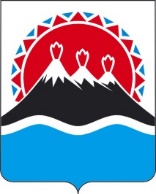 П О С Т А Н О В Л Е Н И ЕПРАВИТЕЛЬСТВА  КАМЧАТСКОГО КРАЯ                   г. Петропавловск-КамчатскийПРАВИТЕЛЬСТВО ПОСТАНОВЛЯЕТ:1. Внести в приложение к постановлению Правительства Камчатского края от 05.02.2018 № 52-П «Об утверждении Положения об организационном комитете по подготовке и проведению Камчатской традиционной гонки на собачьих упряжках «БЕРИНГИЯ» следующие изменения:1) часть 1.4 раздела 1 изложить в следующей редакции:«1.4. Организационно-техническое обеспечение деятельности Организационного комитета осуществляется Агентством по туризму и внешним связям Камчатского края.»;2) в разделе 3:а) дополнить частью 3.11 следующего содержания:«3.1.1 Председателем Организационного комитета является Первый                вице-губернатор Камчатского края.»;б) дополнить частью 3.31 следующего содержания:«3.3.1 План мероприятий по подготовке и проведению Гонки на очередной год утверждается распоряжением первого вице-губернатора Камчатского края не позднее 10 ноября текущего года.».2. Настоящее постановление вступает в силу со дня его официального опубликования.[Дата регистрации]№[Номер документа]О внесении изменений в приложение к постановлению Правительства Камчатского края от 05.02.2018                         № 52-П «Об утверждении Положения об организационном комитете по подготовке и проведению Камчатской традиционной гонки на собачьих упряжках «БЕРИНГИЯ» Исполняющий обязанности Председателя Правительства - Первого вице-губернатора Камчатского края[горизонтальный штамп подписи 1]Е.А. Чекин